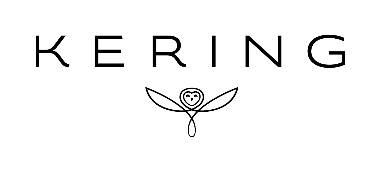 KeringSociété anonyme with a share capital of €493,683,112Head office: 40, rue de Sèvres – 75007 PARIS552 075 020 RCS PARISApril 16, 2024Monthly statementon the total number of shares and voting rights(articles L.233-8 of the French Commercial Code and 223-16 of the General Regulation of the French Financial Markets Authority (AMF – Autorité des Marchés Financiers)1 Calculated based on all shares with voting rights, including treasury shares stripped of voting rights (Art. 223-11 of AMF General Regulation).2 Excluding treasury shares stripped of voting rights.
DateTotal number ofsharesTotal number of voting rightsTotal number of voting rightsDateTotal number ofsharestheoretical 1exercisable 2April 15, 2024123,420,778176,620,857175,786,710